KANSAS KONNECTION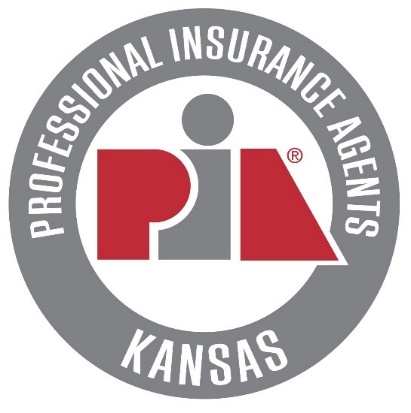 Official publication of the  Association of Professional Insurance Agents216 SW 7th St    Topeka, KS 66603    Phone 785.232.0272 or 800-836-7387    Fax 785-232-0272pia@pia.kscoxmail.com    www.kansaspia.org2020 Advertising AgreementContact Name	 							 Phone 				Company Name								  Fax   				Address								Authorized by								 Date 				Advertisement InformationAd Size							Ad Placement					Please Circle		Run Current Ad		   New Ad Enclosed	          New Ad To Come	Special Instructions											Frequency		*One Time		   *Three Issues			Six Issues*Please schedule my ad for the following issues(s):Jan/Feb	Mar/Apr	May/June	July/Aug	Sept/Oct	Nov/DecBilling Information	 Please invoice   	 per issue 	 the entire contract	          	          Check EnclosedMail advertising invoices to: -(Please complete only if different than from above)nameagencyaddresscity ,state, zipphonePlease make check payable to and return to: PIA, 216 SW 7th, Topeka, KS 66603KANSAS KONNECTIONOfficial publication of the Association of Professional Insurance Agents216 SW 7th St    Topeka, KS 66603    Phone 785.232.0272 or 800-836-7387    Fax 785-232-0272pia@pia.kscoxmail.com      www.KansasPIA.orgADVERTISING SIZES AND RATESAd Size				 6 issues          		3 issues			One IssueFull Page		7 ½” x 10”	$265 per issue		$280 per issue		 $295One-half Page		7 ½” x 4 ¾"	$190 per issue		$210 per issue		 $225One-fourth Page	3 ¾ ” x 4 1/2 ”	$120 per issue		$145 per issue		 $150One-eighth Page	business card	$  80 per issue		$  95 per issue		 $105Classified ads – Basic classified ad is limited to 32 words (including head). Classified ads are FREE for PIAMembers. Non-members $50 per issue.ADVERTISING SPECIFICATIONSPrinted Issues – Six times a year:  Jan/Feb   Mar/Apr   May/Jun   Jul/Aug   Sep/Oct   Nov/DecCopy Deadline – Tenth of the month (example: April 10th is deadline for March/April issue)Publication Trim Size – 8 ½” x 11”Publication Color – black and whiteAd material – PDF or JPG, Black and white camera-ready are welcome.Halftones – 133 line screen, or glossy printAll advertisement cuts and illustrations to be furnished by advertiser.GENERAL INFORMATIONFor each signed agreement of six or more issues, you will receive one free copy of ProAction. Full-page advertiser will receive two free copies with a signed agreement of three or more issues. Additional subscriptions can be purchased at the $25 annual subscription rate.Ad/Artwork available upon request.Circulation: 200									     12/14